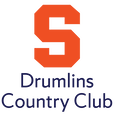 DRUMLINS TENNIS CLUB MEMBERSHIP APPLICATION 2023-24I submit this application for the membership category in the Drumlins Tennis Club, which I have selected below. I understand that the membership year runs from September 15, 2023, to September 14, 2024. I agree to pay the membership fee in full by the due date.  The due date is at the time of application for applications received after September 15th. I further agree to comply with all rules and regulations of Drumlins Tennis Club as they may exist or be changed from time to time during my membership of the Club. I understand that the rules and regulations include a provision that my membership in the Club may be terminated if I fail to pay the membership fee in full by the due date(s) or to comply with the rules and regulations. I also understand court time, league fees, and instruction are not covered under the membership fee.  *Signature ___________________________________________________________________________________Please Indicate Type                                     Membership Renewal ___________ New Membership __________Individual 						$ 375.00		Joint 							$ 540.00				Family-Includes dependent children 21 years of age or younger.         	$ 660.00 Junior/ Full Time Student-Under 18/full time college student.	$ 175.00		 Senior (62 +)						$ 175.00				Senior Joint						$ 250.00	Members Name ____________________________________________Date of Birth_______________________  Spouses Name if Applicable __________________________________Date of Birth_______________________  Address _____________________________________________________________________________________City______________________________________________________________ Zip_______________________ E-Mail address _______________________________________________________________________________Home Phone (          )___________________________ Cell Phone (       ) ________________________________ Business Phone (          ) _________________________Additional Cell Phone____________________________Emergency Contact & Relationship _______________________________________/______________________Emergency Contact Phone # ___________________________________________________________________Name (s)/Ages of Children if Applicable __________________________________________________________Check or Money Order - Payable to Drumlins Tennis Club        Visa / MasterCard / Amex / DiscoverCard # ____________________________________________________________________ CVV Code ________Exp Date ______ / _______   Bank Name ____________________________Billing Zip Code _______________Send payment and completed application form to: Drumlins Tennis Club, 800 Nottingham Road, Syracuse, NY   13224315-446-2323  -  www.drumlins.comFacebook:  Drumlins Tennis Club        Instagram:  drumlinstennisclubPLAYER PROFILE FORMNAME _______________________________________________________________________________________ADDRESS_____________________________________________________________________________________CITY ______________________________________ ZIP _______________________________________________HOME PHONE ______________________________   WORK PHONE_____________________________________CELL/OTHER PHONE___________________________________________________________________________ E-MAIL ADDRESS ______________________________________________________________________________AGE GROUP     18 – 25         26 – 35         36 – 45         46 – 55         56 – 65         66 – 75         76 – 85     86+MY TENNIS PLAYING EXPERIENCES HAVE BEEN_______SOCIAL			______RECREATIONAL		_____COMPETITIVE_______HIGH SCHOOL TENNIS TEAM	______COLLEGE TEAM EXPERIENCE_______USTA LEAGUE TENNIS AT THE ______LEVEL				_____TACNY AT THE ______LEVEL		NTRP LEVEL     2.5 – 3.0          3.0 – 3.5          4.0 – 4.5          4.5 – 5.0_____ I HAVE PREVIOUSLY BEEN RATED – CIRCLE YOUR RATING ABOVE_____ THIS IS A SELF RATING BASED ON THE NTRP RATING CRITERIA – CIRCLE YOUR RATING ABOVETO FIND YOUR RATING GO TO WWW.USTA.COM AND SEARCH NTRP RATING SYSTEM AND CLICK ON GENERAL CHARACTERISTICS OF VARIOUS NTRP PLAYING LEVELS.I AM LOOKING TO PLAY:   (CHECK ALL THAT APPLY)_____SINGLES			_____DOUBLES		_____MIXED DOUBLES	_____WITHIN MY AGE BRACKET	_____ANYONE OF SAME LEVEL_____WOMEN ONLY			_____MEN ONLY_____COMPETITIVE TENNIS		_____RECREATIONAL TENNIS_____EARLY MORNINGS		_____MORNINGS		_____LUNCH HOUR		_____AFTERNOONS_____EVENINGS			_____WEEKENDS		_____WEEKDAYS		_____FLEXIBLE AVAILABILITY			I AM INTERESTED IN THE FOLLOWING PLAYING OPPORTUNITIES:______PLAYER MATCH – Looking to meet players of the same ability level so that we may arrange matches at our convenience.______SINGLES FLEX LEAGUE – A playing schedule created for those of similar ability levels.  The players at their own convenience schedule court time and arrange their matches._______INTERCLUB MATCHES – Interclub is competitive play against the other area clubs.  It involves both singles and doubles play.  Matches may be scheduled on evenings or weekends based on court availability at each of the clubs.  There are opportunities for most levels for men, women, and mixed doubles._______SEASONAL TIME GROUPS – Seasonal time is guaranteed court time at the same day and time each week for a 33 week season.  Usually four or more people share the cost and organize their own playing schedule._______10 – WEEK LEAGUES - Drumlins Tennis Club will attempt to fill some 10 week leagues at various levels as time and interest warrants._______INSTRUCTIONAL CLINICS – Group sessions working on stroke production and match play at various levels._______CO-ED SOCIAL TENNIS FUNCTIONS/ ROUND ROBINS/ MIXERS______I WOULD SUGGEST ____________________________________________________________________